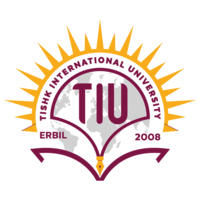 Tishk International University Guidelines forWriting M.Sc. and Ph.D. ThesesTariq Salman Al-Hadithi, M.B.Ch.B., DTM&H, M.Sc., PhD, FFPH, FRCPProfessorNamir Ghanim Al-Tawil, M.B.Ch.B., DCM, FICMS/CMProfessor1. Structure and layout of the thesisThe general structure of the thesis submitted for the councils of the colleges of TIU is as follow (in order):1.1. Preliminary pages.1.1.1. Title page.1.1.2. Quotation page (optional).1.1.3. Certification and approval pages.Certification of the supervisor (s) and the head of the department and forwarding of the thesis for debate by the dean of the college.Certification of the examining committee and approval of the council of the college.1.1. 4. Dedication page (optional).1.1. 5. Acknowledgements page.1.1.6. Abstract.1.1.7. Table of contents.1.1.8. List of tables.1.1.9. List of figures.1.1.10. List of abbreviations.1.2. Body of the text.1.2.1. Introduction.1.2.2. Chapters of the thesis:• Chapter 1. Literature review.• Chapter 2. Methods.• Chapter 3. Results.• Chapter 4. Discussion.• Chapter 5. Conclusions and recommendations.1.2.3. References.1.2.4. Appendices.1.2.5. Abstract and the title page in Kurdish and Arabic languages.2. General considerations2.1.  The thesis should be bound with hard cover when finally submitted toTIU.2.2.  A white blank paper should follow the front board and another one before the rear board.2.3.  White papers A4 (297 X 210 mm) are used, and printing should be on one side of the paper.2.4.  The margins of the pages should be as follow: 1.5  inches for the left margin and 1 inch for other margins; right justification is not necessary.2.5.  Preliminary  pages   should   be   paginated   with   lower   case   Roman numerals starting with title page. However, the number on the title page should not be shown, although the page is counted as (i). Page numbers should be at the bottom center of the page.2.6.  Pagination in Arabic numerals starts with the first page of introduction through  the  appendices  pages.  Page  numbers  should  be  at  the  upper right corner of the page. The minimum font size for Arabic numerals is10, which must be consistent throughout the thesis.2.7.  The total number of pages is usually 120 pages for M.Sc. theses, and200 pages for the Ph.D theses.2.8.  The  number  of  references  depends  on  the  topic,  but  generally  a minimum of 50 references is required.2.9.  Titles of the body of text parts should be written in upper case letters, e.g. INTRODUCTION, PATIENTS AND METHODS, ………2.10. Line  spacing   should  be  1.5  space  of  the  MicrosoftWord computer program throughout the text.2.11. New paragraph starts at column 1 of  the  Microsoft word computer program (i.e. not indented) leaving a space of 6 pt between the paragraphs.2.12. The font type is “Times New Roman” and the  font size is the standard 12- point, with no use of Italic or bold letters (or non- formal  printing  such as  WordArt or  colored printing)  in  all sections and  chapters of  the thesis unless indicated.2.13. Numerals 1 to 9 in the text are fully written i.e. one, two…3. The hard cover3.1.       The layout of the outside front board of the hard cover is the same as that of the title page but the letters are printed in golden prints.3.2.       Logo of the TIU should be above the title of the thesis at the middle of the front board of the hard cover.3.3.       The degree of the thesis (M.Sc./Ph.D.) should be written horizontally (if possible) at the top of the spine of the thesis.3.4.       The name of the candidate should be written vertically along the spine of the thesis centered at the middle.3.5.       The year of the study should be written horizontally (if possible) atthe bottom of the spine of the thesis.3.6. The color of the hard cover of the thesis is red in all specialties.4.   Title pageThe title page should provide the following information in order:4.1. The  officially  approved  title  of  the  thesis  written  in  capital  and  bold letters (font 16), with second and succeeding lines indented on each side of the page as to  form an inverted  pyramid.  The  title should  be  concise and  descriptive.  However  titles  that  are  too  short  may  lack  important information.  Breaking  the  title  into  a  title  and  subtitle  when  it  has  too many words should be considered.  Abbreviations should not be used  in the title.4.2. Submission statement:It should indicate that the work is submitted to partially fulfill the  degree  requirement  and  it  should  be  written in capitals (font 14) and arranged in an inverted pyramid as follow:A  THESIS    SUBMITTED  TO    THE  COUNCIL OF THE COLLEGE OF   ……………..  AT TISHK INTERNATIONAL UNIVERSITY     INPARTIAL FULFILLMENT  OF   THE     REQUIREMENTS FOR THE DEGREE OF (MASTER OF SCIENCE ORDOCTOR OF PHILOSOPHY) IN (SPECIALTY)4.3. Full name  of  the  candidate,  followed  by his  qualifications,  and  training center  of  the  study.  It  should  be  written  as  it  appears  in  the  university records  and  all  in  capitals  and  centered.  Candidates  holding  M.B.Ch.B. degree should not prefix their name with the title "Dr”.4.4. Academic title  and  name  of the  supervisor  (s),  followed  by degree  (s).Supervisors  holding  M.B.Ch.B.  degree  should  use  their  academic  title only.4.5.   The month and year of submission of the document in calendar year (A.D.) on the left side, Islamic calendar (A.H.) on the right side, and Kurdish calendar in the middle of the title page (Appendix I).5. Quotation pageThe candidate may write a verse from a holy book, a gnome, or a proverb that pertains to the work he did.6. Certification and approval pagesThe candidate has to stick closely to the format used in a recently approved thesis according to the requirements of the TIU.6.1. Certification of the supervisor (s), and the Head of the Department, and forwarding of the thesis for debate by the dean (on the same page).I  (we)  certify  that  this  thesis  (title  of  the  study)  was  prepared  by  …… (student’s  name)  under  my  (our)  supervision  at  the  Department  of  ……, College  of………,  Tishk  International  University  in  partial  fulfillment  of  the requirements for the degree of Master of Science (or Doctor of Philosophy) in……… (specialty).Academic title and name of the supervisor (s) Degree (s)DateCertification of the Head of the Department of ……………I certify that this thesis was prepared by (name of candidate) in the department of …………….Academic title and name: Degree (s)Head of the department of…………. DateIn view of the available recommendations, I forward this thesis for debate by the examining committee.Academic title and name: Degree (s)The DeanDate:6.2. Certification of the examining committee and approval of the college council (on the same page):We, the members of the examining committee certify that, after reading this thesis     (title  of  the  study)  and   examining  the  candidate  (name  of  thecandidate) in its contents, it is adequate for the award of the degree of Master of Science (or Doctor of Philosophy) in …………..(specialty).Academic title and name          Academic title and nameDegree (s)                                 Degree (s)Teaching institution                  Teaching institutionMember                                    MemberAcademic title and name          Academic title and nameDegree (s)                                 Degree (s)Teaching institution                  Teaching institutionMember and supervisor            ChairpersonApproved by the council of the college of …………..Academic title and nameDegree (s) The Dean Date7. DedicationThis is totally optional. Dedicating the thesis to parents,  wife,  children, or a friend is usual. It should be as short as possible.8. AcknowledgementsThis is one of the most read parts of the thesis. The researcher has to be sure that he thanks, by name, all those who helped him throughout the research. It is  very nice  from the  researcher  to  appreciate the contributions and  help  of sponsors    and    friends.    The    acknowledgement    recognizes    supervisor's assistance  as well as that of faculty staff and special contributions made by the  librarians,  statisticians,  computer  specialists,  research  fellows,  research institutions,  etc.  It   should  include  any  financial  support  offered   to   the researcher   by   governmental   /   non-governmental,   local   /   international organizations or authorities, etc.9.  Abstract9.1. The abstract should be written in one page, and not exceeding  250 words (can be  extended  to  300  words in  PhD theses).  At the  foot of the  page  the researcher  should  provide  five  key words  from  PubMed’s  MeSH  (Medical Subject              Headings)              database.              Available               fromhttps://www.nlm.nih.gov/hmd/collections/digital/MeSH/mesh.htmlIt should contain no references or abbreviations.9.2.  It should be written as a structured abstract, usually has four subheadings as follows:9.2.1. Background and objectives:It  includes  a  concise  definition  of  the  problem,  a  background  for  the study, and the objectives of the study.9.2.2. Methods:It includes study design and  setting, basic  procedures, selection of study subjects  and  controls  or  laboratory  animals,  experiments,  observational and analytical methods.9.2.3. Results:It  includes  the  main  findings  (giving  specific  data  and  their  statistical significance, etc).9.2.4. Conclusion:It includes principal conclusions (emphasizing new and important aspects of the study) and implications.10. Table of contentsIt should include at least headings for all chapters, and titles for sections, first level  sub-sections  /  sub-headings,  and  appendices  with  their  corresponding page numbers aligned at the right hand side of the page.11. List of tables / figuresThese  should  include  the  table  /  figure  numbers  with  their  titles  and  their corresponding  page  numbers  aligned  at  the  right  hand  side  of  the  page,  as with the table of contents.12. List of abbreviationsThe nomenclature includes all abbreviations and acronyms found in the thesis that the researcher uses frequently and does not define at each usage. These should be listed in alphabetical order, using only standard abbreviations. The first  time  an  expression  is  used  in  the  text,  the  full  form  followed  by  the abbreviation in parenthesis should be given.13. Introduction13.1. The introduction should provide:13.1.1. A brief overview of the problem tackled by the researcher with up-to- date  background  information  to  allow  the  reader  to  understand  the context,   referring   only   to   strictly   pertinent   references   with   no extensive  review  of  the  subject.  Hence,  the  researcher  should  not include details of the data or conclusions from the work referred to.13.1.2. A   justification   statement   (rationale).   The   candidate   should   give evidence coupled with reasoning that the specific research work arises out  of  needs  and  that  it  could  fill  in  gaps  in  knowledge  or  add  to substantive  or  theoretical  understanding.  The  justification  should  be phrased in a way or another to answer the questions why the research needs to be done, and what will be its significance.13.1.3. Objective  (s)  of  the  study;  both  the  main  and  secondary  objectivesshould be  specific  and  clearly written.  There  is no  need  to  write  too many   objectives   or   over   ambitious   objectives   that   can   not   be adequately achieved  by the  research. Objectives are preferably stated at the end of introduction with    a "subheading".13.2.   The   number   of   the   pages   of   the   introduction   is   around   three pages.14. Chapters of the thesis14.1. General considerations14.1.1. The title of the chapter should be written in upper case letters.   Each chapter should be assigned a number, e.g. Chapter 1.  LITERATURE REVIEW.14.1.2. The  title  of  the  sub-section  should  have  the first letter in upper case. Each sub-section of a chapter should be given a numerical index, e.g. the first section of chapter 1 is written as 1.1. . Further subsection/ subheading of the above is written as 1.1.1. The numerical index for the next section will be 1.2. and for further subsection as 1.2.1. , e.g.1.1. Epidemiology of hepatitis. The researcher should   avoid having more  than  3  levels    as  this  will  make  the  text  messy.  If  further subsections are needed, these are better labeled by letters as A, B, C…14.1.3. The  font  size of  the subsection  title is preferably  different  from that of the chapter heading and the text.14.1.4. If  the  researcher  is  referring  to  a  particular  chapter  in  his  thesis, here,   only        the   letter   –   c   –   is   capitalized,   e.g.   Chapter   two provides   an   overview   of   ……   The   same   thing   is   applicable when  referring  to  a  section  (the  letter  -   s  -  is  capitalized,   e.g. Section 1.2.2. provides     ………14.2.   Chapter 1: Literature review14.2.1. The literature review should  be  up  to  date  including review  of  most relevant  research  works  that  have  been  done  on  the  subject.  If  for example  the  researcher  is  reviewing  studies  on  the  prevalence  of hypertension,  no  purpose  is  served  by  discussing  the  physiology  of blood pressure regulation, except for adding bulk to the thesis. There should be an emphasis on recent and regional or local studies. Currentliterature and  papers published  in the last five  years should  form  the major part of the review.14.2.2. Literature  review  should  not  be  a  compendium  of  all the  references available or just a quotation of the contents of the published studies. Instead  it  should  be  a  critical  synthesis,  which  comes  only  from  a thorough  study  of  the  literature  and  a  reflection  i.e.  it  should  be  a systematic review i.e. a critical assessment and evaluation (not simply a   summary)   of   researches   addressing   a   focused   problem   using scientific  methods  of  assessment.  The  researcher  has  to  incorporate, whenever possible, his own ideas and comments on the studies, which will demonstrate his deeper understanding of the topic.14.2.3. To  make  the  review  more  meaningful  it  is  better  to  be  written chronologically bringing  out  the  progress  in  the  field  over  the  years and it is a good idea to include the place and setting of the studies.14.2.4. There  is  no  need  to  discuss  every  individual  study  in  depth;  only specific   studies   which  are   considered   "landmark"   studies   in   the worker's area  of research should  be  discussed.  In fact,  it is better  to write  a  more  meaningful  and  informative  sentence  followed  by  a bunch of references on which the sentence is based. Relevant articles by researchers who are likely to be examiners of the student should be included.14.2.5. For  certain  types  of  studies,  a  table  may  be  the  ideal  format  for synthesis  of  information.  A  few  columns  may summarize  what  was done  and  what  was  found,  and  the  last  column  gives  the  relevant references.   Controversies   may   also   be   summarized   in   tables, categorizing studies  in terms  of their  results,  giving possible  reasons for  the  conflicting  results  obtained.  This  type  of  review  takes  moretime  but  less space,  and  conveys  more  information in a  form  that  is easier to grasp.14.2.6. The contents of this chapter  should  be divided  into  logical segments using sections /  headings,  subsections /  subheadings,  e.g.  definitions, historical background, anatomy, physiology, epidemiological and  / or clinical findings, diagnostic and laboratory techniques etc, as relevant to the area of research, insuring a thorough description of the subject and a smooth flow of contents to make the chapter more readable.14.2.7. The  size  of  this chapter  should  be  around  one  quarter  of  the  wholethesis; a  long literature  review  can't  add  much to  an otherwise  weak thesis.14.2.8. The number of references cited in this chapter depends on the  topic.Under-referencing and over-referencing are equally undesirable.14.3. Chapter 2: METHODS14.3.1. This chapter can be entitled as:• Materials and Methods: when the study included patients or subjects, experimental animals, clinical and laboratory work, etc.• Patients  and  Methods: when  the  study  was carried out on patients only.• Subjects and  Methods: when the study was  carried  out  on  healthysubjects only.14.3.2. The  method  should  include  only information that was available at the   time  the  plan  or   protocol   for  the   study  was   written;  all information  obtained  during  the  conduct  of the  study  belongs to the Results chap14.3.3. It should  provide an in-depth description of the  materials used bythe researcher with discussion of the methods in sufficient detail to let other researchers to repeat the procedure (s).14.3.4. This chapter should include:• Full description of:1.   Design of the study.2.   Setting   (place   of  the  study  area   including  description   of   a hospital).3.   Time of the study.4.   Selection  of  the   observational  or  the experimental participants(patients,  comparison  group,  laboratory  animals, etc) including inclusion  and  exclusion  criteria  and  description  of  the  target (source)    population,    sampling   method    and    sample    size estimation, etc.5.   Research ethics.Generally a written approval of the research ethics committee of the college and an informed consent of the participant are required.• Identification     of   the     methods    or   procedures,     instruments, equipments,   kits   (giving  manufacturers'  names   and   addresses), design   of   the   questionnaire   and   methods   of   data   collection. Established  methods  or  procedures  should  be  described   briefly; methods  that  have  been  published  but  not  well known should be fully    described,   both   with     references.  New   or   substantially modified  methods  should   also   be   fully   described.   Established procedures are better included in the appendix.•  Precise  identification  of  all  drugs and chemicals by giving generic name  (s),   dose (s),  and  route (s)  of  administration   (giving  alsomanufacturers' names and addresses).• Brief   description  of  statistical  methods  used   and  the   statistical significance  of  the  findings (when appropriate) giving references to the    statistical    methods    and    defining    statistical    terms    and abbreviations. Computer software used should be specified.14.3.5. Detailed   statistical   analyses, questionnaires,  some  scoring systems, maps, etc are better provided in the appendix.14.3.6. This chapter can also be  divided  into subsections / subheadings as appropriate.14.4. Chapter 3: RESULTS14.4.1. Results  should  be  presented  in  logical sequence  in the  form  of  text, tables,  and  figures,  giving the  main or  most  important  findings  first, but with no  interpretation at all. They should be broken into logical segments using subsections / subheadings as required.14.4.2. The word  "figure" is  used  for  graphs,  diagrams,  charts,  illustrations, sketches,  photographs,  etc.  The  abbreviation  "Fig."  may  be  used. Whatever   the   choice   of   the   researcher,   it   should   be   consistent throughout  the  study.  The  letter  –  F  –  should  always  be  written  in upper case even if it is written between parentheses or when it appears in  the  middle  of  a  sentence,  e.g.  Figure  4  shows  the  mechanism  of……….., The control mechanism scheme is shown in Fig 3.14.4.3. The word "table" should be written without abbreviation, and the letter– T – should always be capitalized.14.4.4. Data in tables or figures should not be fully repeated in the text; only important observations should be emphasized or summarized.14.4.5. Numeric results should  be presented  as the absolute numbers and  as derivatives  (e.g.,  percentages,  rates,  etc).  Statistical methods used  to analyze the findings should be specified. Big tables should be avoided, except in the appendices. If the table turns out to be too big for an A4 size sheet, all efforts should be made to split it into two or more tables.14.4.6. As a rule, tables are preferable to figures because they give numerical data.  Figures are  used  to  highlight the  most  significant results  which might be otherwise lost in a maze of tables. Graphs or diagrams could make the reader rapidly appreciate the important features of the data. In   fact,   figures   are   best   retained   in   the   memory   than   tables. Duplication of information in tables and figures is not acceptable.14.4.7. Tables  and  figures  should  be  made  as  self-explanatory  as  possible, since   many  will  be   used   directly  in   the   presentation.   Statistical measures  of  variations  and  tests  of  significance  with  significance values should be included in the table.14.4.8. Tables and  figures should be numbered consecutively in the order of their first citation in the text, and they should have a brief informative title  or  legend.  Another  type  of  numerical index for  both  tables  and figures can be used, referring to the chapter number before the table or figure number, e.g. Table 2.4. , where 2 refers to the chapter number, and 4 to the table number.14.4.9. Title of the table is written above the table while legend of the figure is written below.14.4.10.  In  tables,  each  column  and   each  row  should   have  a  short   or abbreviated  heading  with  statement  of  the  units  of  measurement,  if applicable.  There  should  be  no  internal horizontal or vertical  lines. Explanatory  matter  for  abbreviated  headings  should  be  written  in footnotes.14.4.11.  Both tables and figures should appear in the text after they are first mentioned.  Appending them  at  the  end  of  the  chapter  in which they are cited makes the research unpleasant for reading.14.4.12. The raw data may be given as an appendix.14.5. Chapter 4: DISCUSSION14.5.1. Discussion is a critique on what was done and what was found. It may start with concise restatement of the study’s purpose and the answers which the study has given.14.5.2. This   should   be   followed   by  discussion   of   the   research   design, including  its  unique  features,  why  it  was  chosen,  its  pitfalls  and limitations,   and   the   justification   for   adopting   it   in   spite   of  the limitations.  Depending  on  the  nature  of  the  study  a  similar  critical account may be written up for other aspects of methodology such as selection of  participants,  analytic  methods and  statistical  tools used. Any  significantly  innovated  or  improvised  procedure  or  technique may be pointed out.14.5.3. Next, the  new  and principal findings of the  study should be restated briefly and  interpreted thoroughly discussing their generalizability in light  of  the  available  evidence.  There  is  no  need  for  a  detailedrepetition  of  the  data  given  in  the  results.  The  findings  should  be compared  with  those  reported  in previous  similar  studies  giving  the possible    mechanisms    for    the    findings    and    explanations    for discrepancies  (when  they  did  not  match  that  of  others)  taking  into consideration  limitations  of  the  study  and  their  contribution  to  the results.14.5.4. Finally  the  contribution  made  by  the  study  to  scientific  knowledge should be mentioned briefly.  Other points included  in the discussion are: the  potential  implications  of  the  study,  its  limitations,  strengths and the reasons for the limitations and weaknesses; areas of ignorance still left;  and  the  new  questions emerging from  the  study and  hence suggestions for further research.14.5.5. The  flow  of  ideas  in this  chapter  should  follow the  sequence  of  the objectives and results.14.5.6. This  chapter  could  also  be  broken  up  into  logical  segments  by subsections   /   subheadings   as   appropriate.   It   should   be   rich   in references  to  similar  works  and  background  information  to  interpret the results.14.6. Chapter 5: CONCLUSIONS AND RECOMMENDATIONS14.6.1. This  chapter  should  include  summary  of  new  observations,  new interpretations,  and  new  insights  that  have  resulted  from  this  work. Often, the researcher uses this chapter to merely restate the research findings.  He  should  write real conclusions and  implications,  making the  reader  understand  what  the  findings mean  and  what are  the  key ideas that can be drawn from the study.14.6.2. Conclusions  should  also  be  linked  with  the  objectives  of  the  study, avoiding   unqualified   statements   and   conclusions   not   adequately supported by the findings.14.6.3. Similarly,   recommendations   should   emanate   from   the   candidate experience  in  conducting  the  research  and  from  the  study  findings stating  gaps   not   covered   by  the   work  or  unanswered   questions requiring investigation, and those discovered during the conduct of the study.14.6.4. Recommendations should include exploration of the practical, applied, and  clinical implications of the findings.  The  possibility of how this work can be improved by future research and what needs to be done should also be clearly addressed. Recommendations should therefore, include suggestions for further research.14.6.5. Both  conclusions  and  recommendations  should  be  written  starting with  the  most  important  points  in  descending  order  of  importance, which may be enumerated for clarity.15. References15.1. General considerations:15.1.1. Including references  in the  work will show  the range  of reading the researcher  has done.  Without full references,  the  candidate  could  be accused  of  plagiarism.  Plagiarism  is  a  serious  offence  of  academic misconduct.  If  the  researcher  likes  to  find  out  more  about  avoiding plagiarism, he can take a look at the following guides:Avoiding    Plagiarism-Purdue    University    Online    Writing    Lab:http://owl.english.purdue.edu/handouts/research/r_plagiar.htmlPlagiarism-Indiana University: http://www.indiana.edu/~wts/pamphlets/plagiarism.shtml Plagiarism-University of Leeds Guide: http://www.ldu.leeds.ac.uk/plagiarism/index.php15.1.2. References should be formatted in the Harvard style (Author-Date method).15.1.3. The best references to cite are original articles published in journals indexed by PubMed or other comparable databases. Unpublished observations, personal communications, and even theses or dissertations are not good references. They should be cited only when the information they provide is both vital and not available in more accessible sources.15.1.4. Review articles do not always reflect original work accurately, although they can be an efficient way of guiding research students and readers to a body of literature. Therefore, candidates should refer to original research sources, whenever possible.15.1.5. In case of using abstracts, the article title is followed by the word abstract in square brackets [abstract].15.1.6. References to papers accepted but not yet published should be designated as "In press" after the article title.15.1.7. Information from manuscripts submitted for publication but notaccepted should be cited in the text as "Unpublished observations".15.1.8. "Personal communication" may be cited in the text in which case name of the person, date of communication, place of work or affiliation, and country should be cited in parentheses in the text, e.g.(Jameson LI, personal communication, 7th of Aug. 2002, School ofPopulation Health, USA).15.1.9. Type of the article may be indicated after the title of the article in square brackets [letter, editorial], as relevant.15.1.10.  References should be written in the same style and format that is consistent   throughout the thesis.15.1.11.  All statements, opinions, and conclusions, taken from another writer's work should be cited, whether the work is directly quoted, paraphrased or summarized. Quotations may be included in the text in quotation marks.15.1.12.  Tables and figures should be referenced if they have been takenfrom a   published work.15.1.13.  References in the reference list should be identified in sufficient detail, so that others may locate and consult references cited.	All authors should be listed when there are six or less. When they are more than six, only the first six authors are listed followed by et al.	Names  of  authors  should  be  listed  in  the  order  that  appear  in the article.	The   surname   of   each  author  should  be  followed  by  his INITIALS. First  names and  middle  names  are converted to initials  (if not  already  converted)  for  a  maximum  of   two initials.		Only the first word of a journal article or a book title (and words that normally begin with a capital letter) should begin with a capital letter.15.1.14. References should be verified against the original document to avoid or minimize citation errors.15.1.15. Journals frequently change titles over time. The journal title that was used at the time of publication should be cited, e.g. the British MedicalJournal  officially  changed  title  to  BMJ  in  1988.  Therefore,  journals from 1987 and earlier are cited as Br Med J, not as BMJ.15.1.16. The  title  of  a  journal article  should  be  entered  as it  appears in  the publication.  A colon is used  to  separate a  title  from sub-title,  unless some other form of punctuation (such as question mark, period, or an exclamation point) is already present.15.1.17. The title of journal is either fully written, or abbreviated according to the  PubMed   style.  A  list  of  journals  indexed   for  MEDLINE  is published annually, as a separate publication by the National Library of Medicine (NLM).  The list can also be obtained  through the NLM web        site        (http://www.nlm.nih.gov/tsd/serials/lji.html)        and (http://www.nlm.nih.gov/bsd/lstrc/new_titles.html).   No   punctuation marks  are  used  in  the  abbreviated  journal  title.  The  title  of  non- indexed journals is preferably fully written or written as it appears in the journal. Book titles are not abbreviated.15.1.18. The use of italic or bold letters to indicate parts of a journal article should be avoided unless indicated.15.1.19. For place of publication (of books, conference proceedings, etc), the city should be given.	If  more  than  one  city  is  listed,  the  first  one  or  the  location  of  the publishers head office should be given.	If the city is not well known, the country, region or state may be added in parentheses.	Where  the  publisher  is  a  university  and  the  place  of  publication  is included in the name of the university, there is no need to include the place of publication.15.1.20. The basic rules for citing electronic references don't differ markedly from those of print documents.  Electronic  sources  include  software  and  Internet  sources  such  asInternet journal articles or books, databases, and web sites.	Citation  of  an  Internet  document  should  include  all  elements  of citation  of  print  documents.  Simply  adding  the  Uniform  Resource Locator (URL), Digital Object Identifier (DOI), or another electronic address to a title is not sufficient.	Electronic  sources  may  not  always  contain  clear  author,  publisher details or even a title. If no author is given, the title is used as the first element of a citation. If neither author nor title is available, the URL is used.	The  date  of  update/revision  (if  available)  and  date  of  citation  of information  are  added  in  square  brackets.  Date  of  citation  should include the year, month, and day in that order, such as 2006 May 5.	The   availability  should  begin  with  the   phrase   "Available   from" followed by a colon then the entire URL is added i.e. the http:// www or  other  beginning  components  should  not be  omitted.  The  URL  is underlined.	Web citation should be used only when the web sites are very useful and authoritative. However, it is not advised to use web-citation where the researcher could reasonably use a print source.15.2.   In-text referencing in the Harvard style (modified Harvard style):15.2.1. References in the text are referred to by giving the author (s) surname(no initials at all) and the year of publication.15.2.2. Surname of an author or two  authors (of an article  or  a publication)should be fully written followed by year of publication.15.2.3. In case of more than two  authors,  the  surname of the  first author  is written only followed by et al (et al means "and others") and  year of publication.15.2.4. If the author's name occurs naturally in the sentence  or  the sentence starts by the author's name, the year is given in parentheses, e.g.In a popular study, Harvey (1995) argued that…… Clanliffe et al (1997) found that……….Matthews and Jones (1997) found that …….15.2.5. If, however, the author's name does not occur naturally in the sentence or the statement (whether throughout or at the end of the sentence, as applicable), both name and year are given in parentheses e.g.A recent study (Johnson, 2007) shows that ….…Theory rises out of practice and once validated it is used to explain the practice (Stevens, 1998).15.2.6. If more than one reference is cited after the sentence or statement they should  be  arranged  in  chronological  order  (oldest  source  first)  in parentheses e.g. (Rea et al, 1976; Johnson, 1978; Dalgaed et al, 2003)15.2.7.  When an author has published  more than one cited document in the same year, these are distinguished by adding lower case letters (a, b, c, etc) after the year, e.g. Johnson (1994 a) reported that …A recent study (Rea et al, 1977 a) revealed that…………15.2.8. If  the  work  is  anonymous  (i.e.  no  author  is  given),  then  the  word“Anon.” should be used, e.g.In a recent article (Anon., 1999) it was found that ………… Internet   resources   should   be  treated  slightly  different. If   theresearcher is citing a web page in the text he should cite by title. If neither author nor title is available, the URL is used, e.g.The latest study (http://www.........., 2006) revealed....15.2.9. For certain kinds of work, e.g. dictionaries or encyclopedias or if an item is the cooperative work of many individuals, none of them have a dominant role e.g. videos or films, the title may be used instead of the author.15.2.10. If the exact year is not known, an approximate date preceded by "ca" or "c" may be supplied and given in square brackets, e.g. [c1970]. If no  such  approximation  is  possible  "no  date"  is  added  in  square brackets [no date] or [n.d.].15.2.11. If  a  reference  is  made  to  a  source  quoted  in  another  source,  both should  be  cited  in  the  text,  e.g.  A  study  by  Smith  (1960  cited  in Jones,1994) showed that ……In the reference list at the end of the study, only the work read        by the researcher should be listed i.e. Jones in the above example.15.2.12. If  a  reference  is  made  to  a  contribution (a  chapter  in a  book or  an article in conference proceedings), only the contributor (s) surname is cited.15.3. Reference list in the Harvard style (modified Harvard style).15.3.1. The  references  are  listed  in  alphabetical  order  of  the  first  author's surname (no need to give a numeral for the reference).15.3.2. The  year  of  publication  of  the  study  should  follow  the  author'sINITIALS in parentheses after the last author INITIALS.15.3.3. Author/editor  surnames  with  their  initials  are  separated  from  each other by a coma and a space. In journals, volume and issue numbers of the journal and  page numbers of the article are  given but not labled. There  is  no  need  for  repetition  of  unnecessary  digits  of  the  page numbers.  A  semi-colon follows  the journal  title  and  a  colon follows the volume number (issue number).15.3.4. The second  line of the reference  should start under the  fifth letter  of the   first   line.   The  hanging  indent   for   each  reference   makes  the sequence more obvious. e.g.Benge RC (1979). Cultural   crisis   and  libraries  in   the  third word. London: Clive Bingly.15.3.5. If more than one article or publication has been published by the same author  (s)  at  different  years,  they  should  be  listed  chronologically (earliest first).15.3.6. If more than one article or publication has been published by the same author (s) during a specific year,  they should  be listed by lower  case letters  after  the  year.  e.g.   WHO  (1993a),  WHO  (1993b),  WHO (1993c), etc.15.3.7. If no author is given, the word Anon. is written followed by the year.The title of the article or the URL may be used as the first element of the citation in Internet resources (see 15.2.8).15.4. Examples of citing references in the Harvard style:References  should   have   the   elements   and   punctuation  given   in   the examples of different types of published  work and  electronic  references, shown below:15.4.1. Reference to a journal article:	Halpern SD, Ubel PA, Caplan AL (2002). Solid organ transplantation in HIV- infected patients. New Engl J Med; 347 (4):  284-7.	Forooghian F, Yeh S, Faia LJ, Nussenblat RB (2009 Feb). Uveitic foveal atrophy: clinical features and associations. Arch Ophthalmol; 127 (2): 179-86.	The cardiac society of Australia and New Zealand (1996). Clinical exercise testing. Med J Aust; 164: 282-4.  Clauster TA (2002). Integrating clinical trial data into clinical practice.Neurology; 58 (12 Suppl 2): S 6-12.	Abend SM, Kulish N (2002). The psychoanalytic method from an epistemological viewpoint. Int J Psychoanal; 83 (Pt 2): 491-5.15.4.2. Reference to a book with personal author (s):Fletcher RH, Fletcher SW, Wagner EH (1988). Clinical epidemiology, the essentials. 2nd  ed. Baltimore: Williams and Wilkins. P. 145-60.15.4.3. Reference to a book with editor (s):Gilstrap LC, Cunnigham FG, Van Dorster JP, editors (2002).Operative obstetrics. 2nd  ed. New York: McGraw-Hill. P.160-8.15.4.4. Reference to a chapter in a book:Silverman RA (1992). Pediatric mycosis. In: Elewska B, editor.Cutaneous fungal infection. 3rd  ed. New York: Igaku Shoin.P.212-28.15.4.5. Reference to conference proceedings:Harnden P, Joffe JK, Jones P, editors (2002). Germ celltumors V. Proceedings of the 5th  germ cell tumor conference, 13-15  ep 2001, Leeds, UK. New York: Springer.15.4.6. Reference to a conference paper:Silver K (1991). Electronic mail: the new way to communicate. In: Roitt DI, editor. 9th international online information meeting, 3-5Dec1990, London, UK. Oxford: Learned information. P. 323-30.15.4.7.Reference to a dissertation or thesis:  Yahia MM (1980). Studies on dermophytes in Mosul and vicinity.M.Sc. thesis. University of Mosul, College of Medicine (optional). Iraq.	Al-Tawil NG (1997). Knowledge, attitudes and practices regarding family planning among two groups of women in Baghdad. FIBMS dissertation. Iraqi Board for Medical Specializations,Scientific Council of Community and Family Medicine (optional). Iraq.15.4.8. Reference to a publication (manual, report) from a corporate body:UNICEF  (2002).  The  situation  of  children  in  Iraq.  An  assessment based  on  United  Nations  convention  on  rights  of  children. Geneva: UNICEF.15.4.9. Reference to an article not in English:Al-Diwan JA (1990). [Cigarette smoking among secondary school male students    in Athawra city of Baghdad]. Iraqi J Comm Med;3(1): 23-8. Arabic.15.4.10. Reference to a dictionary:Dorland's illustrated medical dictionary (2000). 29th ed. Philadelphia: W.B Saunders; 2000. Filamin, P. 675.15.4.11. Reference to an encyclopedia :De Quervain's tenosynovitis (1998). In: Stellman JM, editor.Encyclopedia of occupational health and safety. Vol. I. 4th ed. Geneva: International  labour office. P.62315.4.12. Reference to a newspaper article:Tynan T (2002 Aug 12). Medical improvements lower homiciderate: Study sees drop in  assault rate. The Washington Post; Sect. A; 2 (col. 4-6).15.4.13. Reference to a book on Internet:	Richardson M L (2000). Approaches to differential diagnosis in musculoskeletal imaging. Version 2.0. Seattle (WA): University ofWashington School of Medicine; [revised 2001 Oct 1; cited 2006Nov1]. Available from:http://www.rad.washington.edu/mskbook/index.html.	Foley K M, Gelband H, editors (2001). Improving palliative care for cancer. Washington: National Academy Press; [cited 2002 Jul 9]. Available from:  http://www.nap.edu/books/0309074029/html/.	Moore A, Moore J, Fowler S (2005). Faculty development for the net generation. In: Oblinger D G, Oblinger J L, editors. Educating the net generation [Internet]. Boulder (CO): EDUCAUSE; [updated2006 Jun 15; cited 2006 Nov 17]. [about 9 pages]. Availablefrom: http://www.educause.edu/FacultyDevelopmentfortheNetGeneratio n/6071.15.4.14. Reference to a journal article with page numbers on Internet:	Harrison J J, Ceri H.,Yerly J, Stremick CA, Hu Y, Martinuzzi R, et al (2006). The use of microscopy and three-dimensional visualization to evaluate the structure of  microbial biofilms cultivated in the Calgary Biofilm Device. Biol Proc Online[cited 2007 Jan 8]; 8(1): 194-215. Available from: http://www.biologicalprocedures.com/bpo/arts/1/127/m127.pdf. DOI: 10.1251/bpo127	Polgreen P M, Diekema D J, Vandeberg J, Wiblin R T, Chen Y Y, David S, et al (2006). Risk factors for groin wound infection after femoral artery catheterization: a case-control study. Infect Control Hosp Epidemiol [cited 2007 Jan 5]; 27(1): 34-7. Available from:http://www.journals.uchicago.edu/ICHE/journal/issues/v27n1/2004069/2004069.web.pdf15.4.15. Reference  to  an  article  with  a   numbering  scheme   in  place   of pagination on Internet:Boutin-Foster C (2005). In spite of good intentions: patients' perspectives on problematic social support interactions. Health Qual Life Outcomes. [cited 2007 Jan 5]; 3(1): 52. Available from:http://www.hqlo.com/content/3/1/52.15.4.16. Reference to an article which expresses pagination as paragraphs onInternet:Bertino E, Milani S, Fabris C, De Curtis M (2007). Neonatal anthropometric charts: what they are, what they are not. Arch Dis Child (Fetal Neonatal Ed) [cited 2007 Jan 9]; 92(1): [12 paragraphs]. Available from: http://fn.bmj.com/cgi/content/full/92/1/F7.15.4.17. Reference to an article with a numbering scheme (in place of volume and issue number of the journal) on Internet:Aoki TT, Grecu EO, Arcangeli MA, Meisenheimer R (1995). Effectof intensive insulin therapy on abnormal circadian bloodpressure pattern in patients   with type I diabetes mellitus. Online J Curr Clin Trials [cited 2007 Jan 4]. Doc No 199 [about 10 screens]. Available from:   http://www.oclc.org/firstsearch/.15.4.18. Reference  to  an  article  without  standard  volume,  issue  or  article number on Internet:O'Neill M, Dupere S (2005). Health promotion: the next generations.Rev Health Promot Educ Online [cited 2007 Jan 10]; [10 paragraphs].    Available from: http://www.rhpeo.org/reviews/2005/10/index.htm.15.4.19. Reference to an open serial database on Internet:Online Archive of American Folk Medicine (1996-). Los Angeles: Regents of the University of California [cited 2007 Feb 1]. Available from: http://www.folkmed.ucla.edu/.15.4.20. Reference to a closed serial database on Internet:EARSS (2001-2005): the European Antimicrobial Resistance Surveillance System. Bilthoven (Netherlands): RIVM [cited 2007 Feb 1]. Available from: http://www.rivm.nl/earss/.15.4.21. Reference to a single database on Internet:Jablonski S (2001). Online Multiple Congenital Anomaly/MentalRetardation (MCA/MR) Syndromes. Bethesda (MD): National Library of Medicine (US), Medical Subjects Headings Section; [updated 2001 Nov 20; cited 2002 Aug 12]. Availablefrom: http://www.nlm.nih.gov/mesh/jablonski/syndrome_title.html15.4.22. Reference to a retrieval system on Internet:DialogWeb (c1997-). Version 2.5. Cary (NC): The Dialog Corporation. [cited 2007 Feb 1]. Available from: http://www.dialogweb.com/.15.4.23. Reference to parts of database on Internet:  Online Archive of American Folk Medicine (1996-). [Internet] LosAngeles:Regents of the University of California.  Record No.1928, Cataracts, [cited 2007 Feb 27], [about 1 screen]. Available from: http://www.folkmed.ucla.edu/FMDetail.cfm?UID=1_928	MeSH Browser (2002-). Bethesda (MD): National Library of Medicine (US); [cited 2003 Jun 10]. Meta-analysis, unique ID: D015201, [about 3 pages]. Availablefrom: http://www.nlm.nih.gov/mesh/MBrowser.html Files updated weekly.15.4.24. Reference to a contribution to a database on Internet:Frank CD, Adler DG (2006). Post-ERCP pancreatitis and its prevention. Nat Clin Pract Gastroenterol Hepatol [cited 2007Mar 9]; 3(12): 680-8. In: PubMed 1950. Bethesda (MD): National Library of Medicine (US). [about 1 screen]. Availablefrom: http://www.ncbi.nlm.nih.gov/entrez/query.fcgi?db=pubmed&cm d=Retrieve&dopt=AbstractPlus&list_uids=17130878&query_hl=2&itool=pubmed_docsum PMID: 17130878.15.4.25. Reference to a homepage on Internet:Hooper JF (1999 Jan1). Psychiatry & the Law: Forensic Psychiatric Resource Page. Tuscaloosa (AL): University of Alabama, Department of Psychiatry and Neurology; [updated 2006 Jul 8, cited 2007 Feb 23]. Available from: http://bama.ua.edu/~jhooper/.15.4.26. Reference to a part of a website on Internet:AMA   (2007   Mar   26):  helping   doctors   help   patients.   Chicago: American  Medical  Association;  1995-2007.  AMA  launches exclusive partnership with the ReachMD Channel for medical professionals   [cited   2007   Mar   28];   [about   2   screens]. Available                                                                          from: http://www.amaassn.org/ama/pub/category/17469.html15.4.27. Reference to books or other individual titles on audiovisual materials(CD-ROM, DVD):	Anderson  SC,  Poulsen  KB  (c2002).  Anderson's  electronic  atlas  of hematology  [CD-ROM].  2nd   version.  Philadelphia:  Lippincott Williams & Wilkins;  1 CD-ROM: color, 4 3/4 in.	Rubenstein    E    (1990),    editor.    Scientific    American    medicine consult    [CD-ROM].    Version    2.5a.    New    York:    Scientific American   Inc;   [updated   1990   Sep].   1   CD-ROM:   color,   43/4 in.15.4.28.  Reference to personal communication through e-mail.Johnson  DS  (2000  Apr  4).  (johnsonad@yahoo.com).  Re:  Ischemic heart           disease.          e-mail          to          Cross,           P (pcross@bournemouth.ac.uk).16. AppendicesThis  section  contains  those  parts  of  the  thesis  (methods  or  procedures, pictures, diagrams, maps, questionnaires, detailed statistical analyses, etc) that are either well known or do not contribute directly to the main text but need to be included for completion. The aim of doing this is not to break up the flow of information or bore the reader when reading the text.Appendix  ITISHK  INTERNATIONAL  UNIVERSITY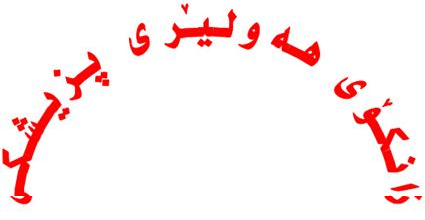 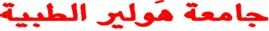 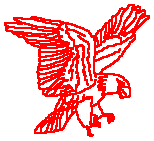 SMALL GROUP TEACHING IN TISHK COLLEGE OF MEDICINE: CHALLANGES AND OPPORTUNITIESFROM   TEACHERS   AND   STUDENTS PERSPECTIVESA THESIS SUBMITTED TO THE COUNCIL OF THE COLLEGE OF  MEDICINE  AT  TISHK  INTERNATIONAL  UNIVERSITY IN PARTIAL  FULFILLMENT  OF  THE  REQUIREMENTSFOR THE DEGREE OF DOCTOR OF PHILOSOPHY IN COMMUNITY MEDICINEBYABUBAKIR MAJEED SALEH M.B.Ch.B, M.Sc.SUPERVISOR PROFESSOR NAMIR G. AL-TAWILM.B.Ch.B, DCM, F.I.C.M.S./C.M.APRIL                             NAWROZ                          JUMADI (II)2013 AD                             2713 K                                 1434 AH